2022（R4）年度「グループ情報記入用紙」● 記入年月日　　2022（令和4）年　　　月　　　日● 記入者	                                 外部に公表してもよい情報については、□に☑（チェック）を入れてください外部に公表してもよい情報については、□に☑（チェック）を入れてください外部に公表してもよい情報については、□に☑（チェック）を入れてください外部に公表してもよい情報については、□に☑（チェック）を入れてください外部に公表してもよい情報については、□に☑（チェック）を入れてください外部に公表してもよい情報については、□に☑（チェック）を入れてください外部に公表してもよい情報については、□に☑（チェック）を入れてください外部に公表してもよい情報については、□に☑（チェック）を入れてください外部に公表してもよい情報については、□に☑（チェック）を入れてください外部に公表してもよい情報については、□に☑（チェック）を入れてください外部に公表してもよい情報については、□に☑（チェック）を入れてください外部に公表してもよい情報については、□に☑（チェック）を入れてください外部に公表してもよい情報については、□に☑（チェック）を入れてください外部に公表してもよい情報については、□に☑（チェック）を入れてください外部に公表してもよい情報については、□に☑（チェック）を入れてください外部に公表してもよい情報については、□に☑（チェック）を入れてください外部に公表してもよい情報については、□に☑（チェック）を入れてください外部に公表してもよい情報については、□に☑（チェック）を入れてください外部に公表してもよい情報については、□に☑（チェック）を入れてください● グループ名● グループ名● グループ名☑ふりがなふりがなふりがなふりがなふりがなふりがなふりがなふりがなふりがなふりがなふりがなふりがなふりがなふりがなふりがな● 代表者名● 代表者名● 代表者名□ふりがなふりがなふりがなふりがなふりがなふりがなふりがなふりがなふりがなふりがなふりがなふりがなふりがなふりがなふりがな□住所　住所　住所　〒      ‐        川西市〒      ‐        川西市〒      ‐        川西市〒      ‐        川西市〒      ‐        川西市〒      ‐        川西市〒      ‐        川西市〒      ‐        川西市〒      ‐        川西市〒      ‐        川西市〒      ‐        川西市〒      ‐        川西市□TEL/ FAXTEL/ FAXTEL/ FAX□□□□携帯□e-maile-maile-mail● 連絡担当者名● 連絡担当者名● 連絡担当者名□ふりがなふりがなふりがなふりがなふりがなふりがなふりがなふりがなふりがなふりがなふりがなふりがなふりがなふりがなふりがな□住所住所住所住所〒      ‐        〒      ‐        〒      ‐        〒      ‐        〒      ‐        〒      ‐        〒      ‐        〒      ‐        〒      ‐        〒      ‐        〒      ‐        ※センターからの連絡手段で希望する方法に「○」をつけてください※センターからの連絡手段で希望する方法に「○」をつけてください※センターからの連絡手段で希望する方法に「○」をつけてください□TEL/FAXTEL/FAXTEL/FAXTEL/FAX□□□携帯携帯※センターからの連絡手段で希望する方法に「○」をつけてください※センターからの連絡手段で希望する方法に「○」をつけてください※センターからの連絡手段で希望する方法に「○」をつけてください□e-maile-maile-maile-mail● 活動分野● 活動分野● 活動分野主たる活動分野に「◎」１つ、他に該当分野があれば「○」をつけてください男女共同参画センターに登録する場合は、(12)に必ず「○」をつけてください主たる活動分野に「◎」１つ、他に該当分野があれば「○」をつけてください男女共同参画センターに登録する場合は、(12)に必ず「○」をつけてください主たる活動分野に「◎」１つ、他に該当分野があれば「○」をつけてください男女共同参画センターに登録する場合は、(12)に必ず「○」をつけてください主たる活動分野に「◎」１つ、他に該当分野があれば「○」をつけてください男女共同参画センターに登録する場合は、(12)に必ず「○」をつけてください主たる活動分野に「◎」１つ、他に該当分野があれば「○」をつけてください男女共同参画センターに登録する場合は、(12)に必ず「○」をつけてください主たる活動分野に「◎」１つ、他に該当分野があれば「○」をつけてください男女共同参画センターに登録する場合は、(12)に必ず「○」をつけてください主たる活動分野に「◎」１つ、他に該当分野があれば「○」をつけてください男女共同参画センターに登録する場合は、(12)に必ず「○」をつけてください主たる活動分野に「◎」１つ、他に該当分野があれば「○」をつけてください男女共同参画センターに登録する場合は、(12)に必ず「○」をつけてください主たる活動分野に「◎」１つ、他に該当分野があれば「○」をつけてください男女共同参画センターに登録する場合は、(12)に必ず「○」をつけてください主たる活動分野に「◎」１つ、他に該当分野があれば「○」をつけてください男女共同参画センターに登録する場合は、(12)に必ず「○」をつけてください主たる活動分野に「◎」１つ、他に該当分野があれば「○」をつけてください男女共同参画センターに登録する場合は、(12)に必ず「○」をつけてください主たる活動分野に「◎」１つ、他に該当分野があれば「○」をつけてください男女共同参画センターに登録する場合は、(12)に必ず「○」をつけてください主たる活動分野に「◎」１つ、他に該当分野があれば「○」をつけてください男女共同参画センターに登録する場合は、(12)に必ず「○」をつけてください主たる活動分野に「◎」１つ、他に該当分野があれば「○」をつけてください男女共同参画センターに登録する場合は、(12)に必ず「○」をつけてください主たる活動分野に「◎」１つ、他に該当分野があれば「○」をつけてください男女共同参画センターに登録する場合は、(12)に必ず「○」をつけてください主たる活動分野に「◎」１つ、他に該当分野があれば「○」をつけてください男女共同参画センターに登録する場合は、(12)に必ず「○」をつけてください（　） 1（　） 4（　） 7（　）10（　）13（　）16保健・医療・福祉観光の振興環境保全人権擁護・平和子どもの健全育成経済活動保健・医療・福祉観光の振興環境保全人権擁護・平和子どもの健全育成経済活動保健・医療・福祉観光の振興環境保全人権擁護・平和子どもの健全育成経済活動保健・医療・福祉観光の振興環境保全人権擁護・平和子どもの健全育成経済活動（　） 2（　） 5（　） 8（　）11（　）14（　）17社会教育農山漁村・中山間地域振興災害救助国際協力情報化社会職業能力開発・雇用機会の拡充社会教育農山漁村・中山間地域振興災害救助国際協力情報化社会職業能力開発・雇用機会の拡充社会教育農山漁村・中山間地域振興災害救助国際協力情報化社会職業能力開発・雇用機会の拡充社会教育農山漁村・中山間地域振興災害救助国際協力情報化社会職業能力開発・雇用機会の拡充社会教育農山漁村・中山間地域振興災害救助国際協力情報化社会職業能力開発・雇用機会の拡充社会教育農山漁村・中山間地域振興災害救助国際協力情報化社会職業能力開発・雇用機会の拡充社会教育農山漁村・中山間地域振興災害救助国際協力情報化社会職業能力開発・雇用機会の拡充（　） 3（　） 6（　） 9（　）12（　）15（　）18（　） 3（　） 6（　） 9（　）12（　）15（　）18（　） 3（　） 6（　） 9（　）12（　）15（　）18（　） 3（　） 6（　） 9（　）12（　）15（　）18まちづくり学術・文化・芸術・スポーツ地域安全活動男女共同参画科学技術消費者保護まちづくり学術・文化・芸術・スポーツ地域安全活動男女共同参画科学技術消費者保護（　）19　市民活動団体の運営・支援（　）19　市民活動団体の運営・支援（　）19　市民活動団体の運営・支援（　）19　市民活動団体の運営・支援（　）19　市民活動団体の運営・支援（　）19　市民活動団体の運営・支援（　）19　市民活動団体の運営・支援（　）19　市民活動団体の運営・支援（　）19　市民活動団体の運営・支援（　）19　市民活動団体の運営・支援（　）19　市民活動団体の運営・支援（　）19　市民活動団体の運営・支援（　）19　市民活動団体の運営・支援（　）19　市民活動団体の運営・支援（　）19　市民活動団体の運営・支援（　）19　市民活動団体の運営・支援（　）19　市民活動団体の運営・支援（　）19　市民活動団体の運営・支援（　）19　市民活動団体の運営・支援● 発足年● 発足年西暦　　　　　　　年　　　　月西暦　　　　　　　年　　　　月西暦　　　　　　　年　　　　月西暦　　　　　　　年　　　　月西暦　　　　　　　年　　　　月西暦　　　　　　　年　　　　月西暦　　　　　　　年　　　　月西暦　　　　　　　年　　　　月西暦　　　　　　　年　　　　月西暦　　　　　　　年　　　　月西暦　　　　　　　年　　　　月西暦　　　　　　　年　　　　月西暦　　　　　　　年　　　　月西暦　　　　　　　年　　　　月西暦　　　　　　　年　　　　月西暦　　　　　　　年　　　　月西暦　　　　　　　年　　　　月● 会員数● 会員数活動者（   　　 ）人　※提出いただく名簿と数を合わせてください活動者（   　　 ）人　※提出いただく名簿と数を合わせてください活動者（   　　 ）人　※提出いただく名簿と数を合わせてください活動者（   　　 ）人　※提出いただく名簿と数を合わせてください活動者（   　　 ）人　※提出いただく名簿と数を合わせてください活動者（   　　 ）人　※提出いただく名簿と数を合わせてください活動者（   　　 ）人　※提出いただく名簿と数を合わせてください活動者（   　　 ）人　※提出いただく名簿と数を合わせてください活動者（   　　 ）人　※提出いただく名簿と数を合わせてください活動者（   　　 ）人　※提出いただく名簿と数を合わせてください活動者（   　　 ）人　※提出いただく名簿と数を合わせてください活動者（   　　 ）人　※提出いただく名簿と数を合わせてください活動者（   　　 ）人　※提出いただく名簿と数を合わせてください活動者（   　　 ）人　※提出いただく名簿と数を合わせてください活動者（   　　 ）人　※提出いただく名簿と数を合わせてください活動者（   　　 ）人　※提出いただく名簿と数を合わせてください活動者（   　　 ）人　※提出いただく名簿と数を合わせてください● 会費● 会費　　　　　円／（回・月・年）　　　　　円／（回・月・年）　　　　　円／（回・月・年）　　　　　円／（回・月・年）　　　　　円／（回・月・年）　　　　　円／（回・月・年）　　　　　円／（回・月・年）● 新規募集● 新規募集● 新規募集● 新規募集● 新規募集● 新規募集● 新規募集● 新規募集● 新規募集有　・　無● 会報● 会報有　・　無有　・　無有　・　無有　・　無有　・　無有　・　無有　・　無● 活動エリア● 活動エリア主な活動エリアを以下から選択ください主な活動エリアを以下から選択ください主な活動エリアを以下から選択ください主な活動エリアを以下から選択ください主な活動エリアを以下から選択ください主な活動エリアを以下から選択ください主な活動エリアを以下から選択ください主な活動エリアを以下から選択ください主な活動エリアを以下から選択ください主な活動エリアを以下から選択ください主な活動エリアを以下から選択ください主な活動エリアを以下から選択ください主な活動エリアを以下から選択ください主な活動エリアを以下から選択ください主な活動エリアを以下から選択ください主な活動エリアを以下から選択ください主な活動エリアを以下から選択ください（　 ）1 川西市内　　　　　　（　 ）2 川西市内外　　　　　　（　 ）3 兵庫県内　　　　　　（　 ）4 兵庫県内外（　 ）5 その他（　　　　　　               　　　　　　　）（　 ）1 川西市内　　　　　　（　 ）2 川西市内外　　　　　　（　 ）3 兵庫県内　　　　　　（　 ）4 兵庫県内外（　 ）5 その他（　　　　　　               　　　　　　　）（　 ）1 川西市内　　　　　　（　 ）2 川西市内外　　　　　　（　 ）3 兵庫県内　　　　　　（　 ）4 兵庫県内外（　 ）5 その他（　　　　　　               　　　　　　　）（　 ）1 川西市内　　　　　　（　 ）2 川西市内外　　　　　　（　 ）3 兵庫県内　　　　　　（　 ）4 兵庫県内外（　 ）5 その他（　　　　　　               　　　　　　　）（　 ）1 川西市内　　　　　　（　 ）2 川西市内外　　　　　　（　 ）3 兵庫県内　　　　　　（　 ）4 兵庫県内外（　 ）5 その他（　　　　　　               　　　　　　　）（　 ）1 川西市内　　　　　　（　 ）2 川西市内外　　　　　　（　 ）3 兵庫県内　　　　　　（　 ）4 兵庫県内外（　 ）5 その他（　　　　　　               　　　　　　　）（　 ）1 川西市内　　　　　　（　 ）2 川西市内外　　　　　　（　 ）3 兵庫県内　　　　　　（　 ）4 兵庫県内外（　 ）5 その他（　　　　　　               　　　　　　　）（　 ）1 川西市内　　　　　　（　 ）2 川西市内外　　　　　　（　 ）3 兵庫県内　　　　　　（　 ）4 兵庫県内外（　 ）5 その他（　　　　　　               　　　　　　　）（　 ）1 川西市内　　　　　　（　 ）2 川西市内外　　　　　　（　 ）3 兵庫県内　　　　　　（　 ）4 兵庫県内外（　 ）5 その他（　　　　　　               　　　　　　　）（　 ）1 川西市内　　　　　　（　 ）2 川西市内外　　　　　　（　 ）3 兵庫県内　　　　　　（　 ）4 兵庫県内外（　 ）5 その他（　　　　　　               　　　　　　　）（　 ）1 川西市内　　　　　　（　 ）2 川西市内外　　　　　　（　 ）3 兵庫県内　　　　　　（　 ）4 兵庫県内外（　 ）5 その他（　　　　　　               　　　　　　　）（　 ）1 川西市内　　　　　　（　 ）2 川西市内外　　　　　　（　 ）3 兵庫県内　　　　　　（　 ）4 兵庫県内外（　 ）5 その他（　　　　　　               　　　　　　　）（　 ）1 川西市内　　　　　　（　 ）2 川西市内外　　　　　　（　 ）3 兵庫県内　　　　　　（　 ）4 兵庫県内外（　 ）5 その他（　　　　　　               　　　　　　　）（　 ）1 川西市内　　　　　　（　 ）2 川西市内外　　　　　　（　 ）3 兵庫県内　　　　　　（　 ）4 兵庫県内外（　 ）5 その他（　　　　　　               　　　　　　　）（　 ）1 川西市内　　　　　　（　 ）2 川西市内外　　　　　　（　 ）3 兵庫県内　　　　　　（　 ）4 兵庫県内外（　 ）5 その他（　　　　　　               　　　　　　　）（　 ）1 川西市内　　　　　　（　 ）2 川西市内外　　　　　　（　 ）3 兵庫県内　　　　　　（　 ）4 兵庫県内外（　 ）5 その他（　　　　　　               　　　　　　　）（　 ）1 川西市内　　　　　　（　 ）2 川西市内外　　　　　　（　 ）3 兵庫県内　　　　　　（　 ）4 兵庫県内外（　 ）5 その他（　　　　　　               　　　　　　　）（　 ）1 川西市内　　　　　　（　 ）2 川西市内外　　　　　　（　 ）3 兵庫県内　　　　　　（　 ）4 兵庫県内外（　 ）5 その他（　　　　　　               　　　　　　　）（　 ）1 川西市内　　　　　　（　 ）2 川西市内外　　　　　　（　 ）3 兵庫県内　　　　　　（　 ）4 兵庫県内外（　 ）5 その他（　　　　　　               　　　　　　　）● 活動目的・活動内容を100字程度でお書きください◇活動目的◇活動内容記載例）・毎月第○曜日に、○○センターにて例会（内容も入れる）・不定期に、○○センターにて「○○」の学習会（内容も入れる）　など● 社会貢献活動、または、男女共同参画活動の取組みについて具体的にお書きください記載例）・高齢者宅への友愛訪問活動・子育て支援の場の提供・男女共同参画社会の実現のための勉強会や講座の実施　など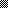 